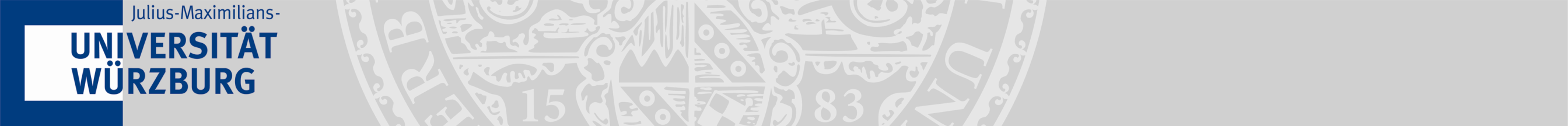 Antrag auf Zuteilung einer BACHELORARBEIT im    Fach: 	      	      Physik								                                Nanostrukturtechnik                                                                                                                         QuantentechnologieName: ______________________________	Vorname: ___________________________Matrikel Nr. _________________________	Geb.Datum: _________________________E-Mail: ____________________________________________________________________Bachelorarbeit:	  Termin der Zuteilung des Themas:  Datum: __________________________		  Name des Gutachters: ___________________________________________Die Bearbeitungszeit für die Bachelorarbeit beginnt mit dem Datum der Zuteilung.Hinweis: Wir bitten Sie, Ihre Bachelorarbeit im Prüfungsamt mit zwei gedruckten Exemplaren einzureichen und die Arbeit über den Dokumentenserver  unter https://go.uniwue.de/balamaupload hochzuladen.Thema der Arbeit:  (bitte in Druckbuchstaben)____________________________________________________________________________________________________________________________________________________________________________________________________________________________________________________________________________________________________________________________________________________________________Hiermit versichere ich, dass es sich NICHT um eine externe Arbeit handelt.(falls unzutreffend bitte streichen und folgende Dokumente beifügen:Einen formlosen Antrag auf Genehmigung zur Durchführung einer externen Abschlussarbeit unter Beilage eines Arbeitsplans/Kurzbeschreibung und einer schriftlichen Bestätigung des/r Betreuers/in vor Ort)___________________________________________		____________________________________Unterschrift Studierende/Studierender				Unterschrift des GutachtersVon dem / der Vorsitzenden des Prüfungsausschusses auszufüllen:  (Bitte Genehmigung über das Dekanat der Physik einholen!)Herrn/Frau _______________________________________   wird mit Wirkung  vom   ____________________________das mit dem Betreuer/Betreuerin vereinbarte Thema zugeteilt.Würzburg, _________________________		___________________________________________________						      Unterschrift Vorsitzende/r des Prüfungsausschusses 